KundeoplysningerDato: Firma / afd.: Kontaktperson: Adresse: Telefon: Postnr. & by: Mobil: Land: E-mail: OrdreoplysningerOrdreoplysningerOrdreoplysningerOrdreoplysningerOrdrenr.: Alternativ leveringsadresse? Nej   Ja  Adr.: Adr.: Alternativ faktureringsadresse? Nej   Ja  Adr.: Adr.: Emnerne sendes til CemeCon den (dato):    med: Emnerne sendes til CemeCon den (dato):    med: Emnerne sendes til CemeCon den (dato):    med: Emnerne sendes til CemeCon den (dato):    med: Emnerne sendes til CemeCon den (dato):    med: Ønsket leveringsdato: Ønsket leveringsdato: Ønsket leveringsdato: Ønsket leveringsdato: Ønsket leveringsdato: Emne-/materialeoplysningerEmne-/materialeoplysningerEmne-/materialeoplysningerEmne-/materialeoplysningerEmne-/materialeoplysningerEmne-/materialeoplysningerEmnets art: Emnets art: Emnets art: Antal: Antal: Antal: Materiale: Materiale: Materiale: Wrk.nr.: Wrk.nr.: Wrk.nr.: Hårdhed (HCR): Hårdhed (HCR): Hårdhed (HCR): Anløbs-/hærdningstemperatur (°C): Anløbs-/hærdningstemperatur (°C): Anløbs-/hærdningstemperatur (°C): Behandling af emnet før levering hos CemeCon: Spåntaget Slebet Glasblæsning Mikroblæsning Glasblæsning Mikroblæsning Polering Højglanspolering Andet:Emnet er forarbejdet: Presset Loddet Svejst Svejst Limet Andet:Emnet arbejder i/mod: Rustfrit stål Stål  Kobber  Plast  Kobber  Plast  Gummi Aluminium Andet:Problemer med: Problemer med: Problemer med: Problemer med: Problemer med: Problemer med: Ønsket behandling: Jeg ved hvad jeg vil have:  Jeg ved hvad jeg vil have:  Jeg ved hvad jeg vil have:  Jeg ved hvad jeg vil have:  Jeg ved hvad jeg vil have:  CemeCon vælger en behandling ud fra modtaget info Ring mig op for rådgivning      HYPERLOX HT      HYPERLOX LT      HyperSlip TAN  +  TopFinish PureCr HyperSlip PureCr FerroCon HiPIMS PureCr HyperSlip PureCr FerroCon HiPIMS InoxaCon HiPIMS MoldCorrect HyperSlip CrN CrN TiN DLCTegning og beskrivelseTegning og beskrivelseTegning og beskrivelse separat bilag / eller indtegnes her  separat bilag / eller indtegnes her  separat bilag / eller indtegnes her Overflader der skal behandlesOverflader der ikke må behandles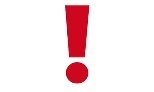 Brug ikke tape eller sprittusch på emnerne, specielt ikke på de funktionelle overflader og fjern hærdeskal. Skil værktøjet ad; emner skal være fri for propper og skillevægge / kølekanaler skal være fri. Kunden kan blive pålagt tillæg i fald CemeCon skal udføre ekstraopgaver.Brug ikke tape eller sprittusch på emnerne, specielt ikke på de funktionelle overflader og fjern hærdeskal. Skil værktøjet ad; emner skal være fri for propper og skillevægge / kølekanaler skal være fri. Kunden kan blive pålagt tillæg i fald CemeCon skal udføre ekstraopgaver.Brug ikke tape eller sprittusch på emnerne, specielt ikke på de funktionelle overflader og fjern hærdeskal. Skil værktøjet ad; emner skal være fri for propper og skillevægge / kølekanaler skal være fri. Kunden kan blive pålagt tillæg i fald CemeCon skal udføre ekstraopgaver.